VSTUPNÍ ČÁSTNázev komplexní úlohy/projektuNávrh chytré domácnosti (H)Kód úlohyIN-u-3/AI14Využitelnost komplexní úlohyKategorie dosaženého vzděláníH (EQF úroveň 3)Vzdělávací oblastiIN - Informatické vzděláváníVazba na vzdělávací modul(y)ŠkolaStřední škola dopravy, obchodu a služeb Moravský Krumlov, příspěvková organizace, nám. Klášterní, Moravský KrumlovKlíčové kompetenceKompetence k učení, Digitální kompetenceDatum vytvoření14. 02. 2020 11:22Délka/časová náročnost - Odborné vzděláváníDélka/časová náročnost - Všeobecné vzdělávání16Poznámka k délce úlohyRočník(y)2. ročníkŘešení úlohyindividuální, skupinovéDoporučený počet žáků4Charakteristika/anotacePo základním seznámení s problematikou sítí, internetu věcí (Internet of Things, IoT) navrhnou vybavení a zapojení chytré domácnosti. Seznámí se tím s možnostmi dnešních technologií pro řízení domácnosti – od ukládání a zálohování dat přes zabezpečovací systémy až po regulaci teploty vytápění. Protože ve škole nemusí být příslušná technika k dispozici, je tato úloha pojata teoreticky. V závěru žáci navrhnou kompletní nabídku potenciálnímu zákazníkovi, která zahrnuje rozpis jednotlivých zařízení, všech činností a celkovou kalkulaci.JÁDRO ÚLOHYOčekávané výsledky učeníPočítačové sítěPopíše sítě LAN, funkce routeru a switche, termín cloudZabezpečí síťová zařízení a používá bezpečná heslaZařízení pro domácnostPopíše ovládání vytápění a chlazení, zabezpečovací zařízení a kamerové systémy, i další zařízení připojitelná k internetu (chytré zásuvky, žárovky, ledničky, pračky atd.)Ovládá zařízení pro zálohování a ukládání datPráce s informacemiVyhledává a porovnává data z internetuVyhodnotí relevantnost nalezených datAplikační softwareVytváří strukturované dokumenty v textovém procesoruFormátuje textVkládá obrázky a tabulky včetně popisuRozumí pojmu autorského práva a používá odkazy na použité zdrojeEkonomické vzdělávánína základě znalosti různých forem podnikání vybere tu, která by byla vhodná pro záměr návrhu a zajištění chytré domácnostivytvoří nabídku pro zákazníkaVazba na RVPInformatické vzděláváníŽák:vysvětlí pojem počítač, porovná jednotlivé typy, popíše jejich základní parametry, strukturu a jednotlivé části; vysvětlí, jakým způsobem počítač pracuje s daty;rozumí fungování hardwaru natolik, aby jej mohl bezpečně používat a snadno se naučil používat nový;vyjmenuje jednotlivé typy operačních systémů, vysvětlí rozdíly mezi nimi a popíše jejich typické úkoly;při práci využívá ovládací prvky a nástroje operačního systému, grafického uživatelského rozhraní a pracovní nástroje vybraných aplikací tak, aby neohrozil bezpečnost digitálního zařízení a dat; cíleně přizpůsobí uživatelské prostředí osobním potřebám;uvede různé způsoby propojení počítačů; vybírá nejvhodnější způsob k připojení digitálních zařízení do počítačové sítě; vysvětlí, pomocí čeho a jak je komunikace mezi jednotlivými zařízeními v síti zajištěna;připojí zařízení k internetu; nastavuje oprávnění pro přístup k digitálním datům ze vzdálených počítačů i online aplikací;identifikuje a řeší technické problémy vznikající při práci s digitálními zařízeními; poradí druhým při řešení typických závad;chrání digitální zařízení, digitální obsah i osobní údaje v digitálním prostředí před poškozením či zneužitím;uvede příklady dat, která ho obklopují a která mu mohou pomoci lépe se orientovat v jeho oboru; posuzuje množství informace, interpretuje získané výsledky a závěry, odhaluje chyby a manipulace v cizích interpretacích a závěrech.Ekonomické vzdělávání - PodnikáníŽák:rozlišuje různé formy podnikání a vysvětlí jejich hlavní znaky;na příkladu vysvětlí základní povinnosti podnikatele vůči státu;stanoví cenu jako součet nákladů, zisku a DPH.Specifikace hlavních učebních činností žáků/aktivit projektu vč. doporučeného časového rozvrhuA. Úvod (2 hodiny)Úvodní slovo učitele, představení IoT, základní výklad o síťových propojeních, zadání úlohy.B. Nalezení možností produktů pro chytrou domácnost a základní analýza (2 hodiny)Každý žák samostatně vyhledá zařízení a jejich možnosti pro chytrou domácnost.Zaznamenává si parametry jednotlivých zařízení a porovnává:ceny a hodnocení jednotlivých produktů;energetickou náročnost jednotlivých zařízení;aj.C. Diskuse ve skupinách, ideálně po 3–4 žácích (2 hodiny)Žáci ve skupinách diskutují o výsledcích vyhledávání a možnostech použití v domácnosti.D. Stanovení finální sestavy (2 hodiny)Každý žák jednotlivě, ale případně s podporou učitele stanoví cenové náklady na provoz jednotlivých systémů.E. Vypracování dokumentu s návrhem řešení chytré domácnosti (4 hodiny)Každý žák jednotlivě vypracuje dokument, který shrne závěry z předchozích částí: jedná se o popis sestavy různých zařízení a jejich propojení, včetně cenové kalkulace.F. Nabídka zákazníkovi (4 hodiny)Výklad učitele k formám podnikání a podnikatelským povinnostem vůči státu.Každý žák:vytvoří nabídku pro zákazníka, která obsahuje přehled jednotlivých zařízení a jejich cenu, žákův odhad ceny za zapojení a také náklady na provoz (část D.); nabídka může být na fiktivním hlavičkovém papíře se jménem, adresou či logem fiktivního podnikatele apod.vybere vhodnou formu podnikání a podle toho uvede zdanění;vytvoří samostatný dokument přehledu povinností vůči státu, které plynou z této nabídky, pokud by se realizovala.Metodická doporučeníJe důležité sledovat průběžné výstupy po každé fázi (A - F) a z nich odhalit případné problémy, ale během práce v jednotlivých fázích se doporučuje přenechat co nejvíce prostoru žákům; pouze poradit, pokud si neví rady.Dále se doporučuje součinnost učitelů informatického a ekonomického vzdělávání.Způsob realizacePráce bude prováděna formou samostatného zpracování návrhu řešení úlohy v počítačové učebně.PomůckyPC s běžným softwarovým vybavením a připojením k internetu.VÝSTUPNÍ ČÁSTPopis a kvantifikace všech plánovaných výstupůHlavním výstupem je dokument s popisem návrhu řešení. V části dokumentu, která popisuje samotná zařízení, se posuzuje i relevantnost vyhledaných údajů. Přestože je výsledný dokument rozdělen do částí (ceny a hodnocení jednotlivých produktů, včetně energetické náročnosti jednotlivých zařízení, propojení sestavy, náklady na provoz), přihlíží se i k tomu, zda celkový popis dává smysl.Druhým výstupem je formální nabídka zákazníkovi. Hodnotí se správnost údajů (resp. soulad s předchozím dokumentem), výpočty DPH apod., ale také formální úprava, protože dokument by měl být určen potenciálnímu klientovi.Třetím výstupem je přehled povinností vůči státu, který plyne z nabídky, pokud by se realizovala.Dále se při hodnocení přihlíží k aktivitě žáka u vyhledávání a diskuse.Kritéria hodnoceníPosuzují se tři výstupy a přihlíží se k aktivitě. Jednotlivé výstupy:1. Popis návrhu řešeníSplněním úkolu je vytvoření dokumentu, který popisuje sestavu několika zařízení (dle zadání). Popis musí obsahovat:relevantní aspekty daného zařízení (rychlost připojení, cenu, případně energetickou náročnost apod.) ... 20 %popis zařízení k síťovému propojení (router apod.) ... 20 %způsob propojení včetně zabezpečení ... 30 %celkový výpočet ceny ... 20 %Zbývajících 10 % bodů se přiděluje na základě aktivního přístupu žáka.2. Nabídka zákazníkovisprávnost údajů ... 75 %formální úprava ... 25 %3. Přehled povinností vůči státusprávnost údajů ... 100%Celkové bodové hodnocení: První výstup se hodnotí polovinou počtu bodů (50 %) a zbývající dva po čtvrtině celkového počtu bodů (25 % a 25 %).Doporučená literaturaMalý, Martin: Hradla, volty, jednočipy. CZ.NIC - Edice CZ.NIC. Praha 2017 [online]. Dostupné z: https://knihy.nic.cz/files/edice/hradla_volty_jednocipy.pdfAnotace knihy: CZ.NIC - Bezdrátovou komunikaci a Internet věcí přiblíží nová kniha z Edice CZ.NIC. CZ.NIC [online]. Dostupné z: https://www.nic.cz/page/3697/bezdratovou-komunikaci-a-internet-veci-priblizi-nova-kniha-z-edice-cznic/PoznámkyÚloha je určena pro individuální řešení. Pouze v části C. se utváří diskusní skupiny po 3 - 4 žácích.Obsahové upřesněníVV - Všeobecné vzděláváníPřílohyZadani_Navrh-chytre-domacnosti.docxMateriál vznikl v rámci projektu Modernizace odborného vzdělávání (MOV), který byl spolufinancován z Evropských strukturálních a investičních fondů a jehož realizaci zajišťoval Národní pedagogický institut České republiky. Autorem materiálu a všech jeho částí, není-li uvedeno jinak, je Michal Hodovský. Creative Commons CC BY SA 4.0 – Uveďte původ – Zachovejte licenci 4.0 Mezinárodní.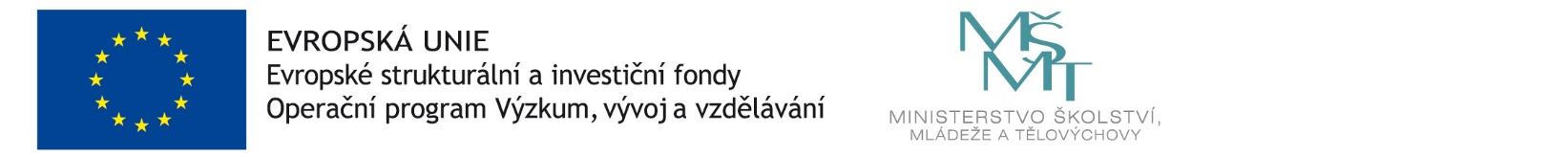 